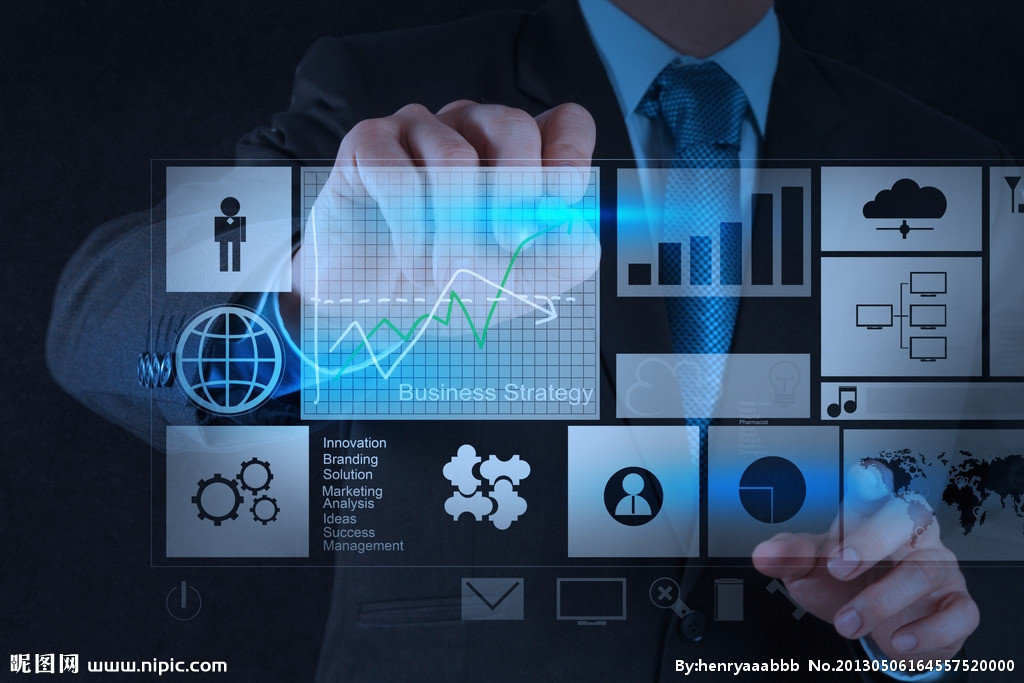 工程招标代理合同样本　　委托人：_________　　受委托人：_________　　依照《中华人民共和国法》、《中华人民共和国招标投标法》及国家的有关法律、行政法规，遵循平等、自愿、公平和诚实信用的原则，双方就_________招标代理事项协商一致，订立本合同。　　一、工程概况　　工程名称：_________　　地点：_________　　规模：_________　　招标规模：_________　　总投资额：_________　　二、委托人委托受托人为_________工程建设项目的招标代理机构，承担本工程的招标代理工作。　　三、合同价款　　代理报酬为人民币_________元。　　四、组成本合同的文件：　　1、本合同履行过程中双方以书面形式签署的补充和修正文件；　　2、本合同；　　3、本合同专用条款；　　4、本合同通用条款。　　五、本协议书中的有关词语定义与本合同第一部分《通用条款》中分别赋予它们的定义相同。　　六、受托人向委托人承诺，按照本合同的约定，承担本合同专用条款中约定范围内的代理业务。　　七、委托人向受托人承诺，按照本合同的约定，确保代理报酬的支付。　　八、合同订立　　合同订立时间：_________年_________月_________日　　合同订立地点：_________　　九、合同生效　　本合同双方约定_________后生效。　　委托人（盖章）：_________　　　　　　　受托人（盖章）：_________　　法定代表人（签章）：_________　　　　　法定代表人（签章）：_________　　授权代理人（签章）：_________　　　　　代理人（签章）：_________　　单位地址：_________　　　　　　　　　　单位地址：_________　　邮政编码：_________　　　　　　　　　　邮政编码：_________　　联系电话：_________　　　　　　　　　　联系电话：_________　　传真：_________　　　　　　　　　　　　传真：_________　　电子信箱：_________　　　　　　　　　　电子信箱：_________　　开户银行：_________　　　　　　　　　　开户银行：_________　　帐号：_________　　　　　　　　　　　　帐号：_________　　_________年____月____日　　　　　　　　_________年____月____日